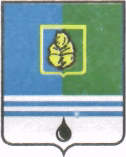 ПОСТАНОВЛЕНИЕАДМИНИСТРАЦИИ  ГОРОДА  КОГАЛЫМАХанты-Мансийского автономного округа - ЮгрыО внесении изменений в постановлениеАдминистрации города Когалыма  от 13.12.2016 №3090В соответствии с Уставом города Когалыма, постановлением Администрации города Когалыма от 03.05.2017 №923:В постановление Администрации города Когалыма от 13.12.2016 № 3090 «Об утверждении значений нормативных затрат на оказание муниципальных услуг (выполнения работ), отраслевых корректирующих коэффициентов к базовым нормативам затрат на оказание муниципальных услуг, территориальных корректирующих коэффициентов к базовым нормативам затрат на оказание муниципальных услуг (выполнения работ) муниципальными учреждениями культуры на 2017 год и на плановый период 2018 и 2019 годов (далее – постановление)»,  внести следующие изменения:Строки 1, 2, 3 приложения 1 к постановлению изложить в редакции согласно приложению 1 к настоящему постановлению.Строки 1, 2, 3 приложения 4 к постановлению изложить в редакции согласно приложению 2 к настоящему постановлению.Строки 1, 2 приложения 7 к постановлению изложить в редакции согласно приложению 3 к настоящему постановлению.Опубликовать настоящее постановление и приложения к нему в газете «Когалымский вестник» и разместить на официальном сайте Администрации города Когалыма в информационно-телекоммуникационной сети «Интернет» (www.admkogalym.ru).Контроль за исполнением постановления возложить на заместителя главы города Когалыма Т.И.Черных.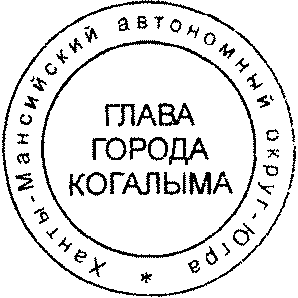 Глава города Когалыма					Н.Н. ПальчиковПриложение 1к постановлениюАдминистрациигорода Когалымаот 30.06.2017 №1450Значения нормативных затрат на оказание муниципальных услуг, отраслевых корректирующих коэффициентов к базовым нормативам затрат на оказание муниципальных услуг, территориальных корректирующих коэффициентов к базовым нормативам затрат на оказаниемуниципальных услуг (работ) муниципальным бюджетным учреждением «Центральная библиотечная система» на 2017 годПриложение 2к постановлению Администрациигорода Когалымаот 30.06.2017 №1450Значения нормативных затрат на оказание муниципальных услуг, отраслевых корректирующих коэффициентов к базовым нормативам затрат на оказание муниципальных услуг, территориальных корректирующих коэффициентов к базовым нормативам затрат на оказание муниципальных услуг муниципальным бюджетным учреждением «Музейно – выставочный центр» на 2017 годПриложение 3к постановлению Администрациигорода Когалымаот 30.06.2017 №1450Значения нормативных затрат на оказание муниципальных услуг, отраслевых корректирующих коэффициентов к базовым нормативам затрат на оказание муниципальных услуг, территориальных корректирующих коэффициентов к базовым нормативам затрат на оказаниемуниципальных услуг муниципальным автономным учреждением «Культурно-досуговый центр Арт-Праздник» на 2017 годОт  «30»июня2017г. № 1450№ п/пНаименование 
муниципальной услуги (работы) Единица измеренияЗначение нормативных затрат, связанных 
с оказанием муниципальной услуги (работы) в том числев том числеОтраслевой корректирующий коэффициент к базовому нормативу затрат на оказание муниципальных услуг (выполнения работ)Территориальный корректирующий коэффициент к базовому на оказание муниципальных услуг (выполнения работ)№ п/пНаименование 
муниципальной услуги (работы) Единица измеренияЗначение нормативных затрат, связанных 
с оказанием муниципальной услуги (работы) затраты 
на оплату трудазатраты 
на коммунальные услуги 
и содержание недвижимого имуществаОтраслевой корректирующий коэффициент к базовому нормативу затрат на оказание муниципальных услуг (выполнения работ)Территориальный корректирующий коэффициент к базовому на оказание муниципальных услуг (выполнения работ)1Библиотечное, библиографическое и информационное обслуживание пользователей библиотеки (услуга)руб. в год на 1 показатель объёма услуг (работ)182,46138,195,33112Библиографическая обработка документов и создание каталогов (работа)руб. в год на 1 показатель объёма услуг (работ)2 142,77939,5159,55113Формирование, учет, изучение, обеспечение физического сохранения и безопасности фондов библиотек, включая оцифровку фондов (работа)руб. в год на 1 показатель объёма услуг (работ)102,2661,952,4011№ п/пНаименование 
муниципальной услуги (работы)Единица измеренияЗначение нормативных затрат, связанных 
с оказанием муниципальной услуги (работы)в том числев том числеОтраслевой корректирующий коэффициент к базовому нормативу затрат на оказание муниципальных услуг (выполнения работ)Территориальный корректирующий коэффициент к базовому на оказание муниципальных услуг (выполнения работ)№ п/пНаименование 
муниципальной услуги (работы)Единица измеренияЗначение нормативных затрат, связанных 
с оказанием муниципальной услуги (работы)затраты 
на оплату трудазатраты 
на коммунальные услуги 
и содержание недвижимого имуществаОтраслевой корректирующий коэффициент к базовому нормативу затрат на оказание муниципальных услуг (выполнения работ)Территориальный корректирующий коэффициент к базовому на оказание муниципальных услуг (выполнения работ)1Создание экспозиций (выставок) музеев, организация выездных выставок (работа)руб. в год на 1 показатель объёма услуг (работ)237 917,45120 561,1222 413,04112Формирование, учет, изучение, обеспечение физического сохранения и безопасности музейных предметов, музейных коллекций (работа)руб. в год на 1 показатель объёма услуг (работ)819,40299,1265,68113Публичный показ музейных предметов, музейных коллекций (услуга)руб. в год на 1 показатель объёма услуг (работ)1 406,11627,36168,8711№ п/пНаименование 
муниципальной услуги (работы)Единица измеренияЗначение нормативных затрат, связанных 
с оказанием муниципальной услуги (работы)в том числев том числеОтраслевой корректирующий коэффициент к базовому нормативу затрат на оказание муниципальных услуг (выполнения работ)Территориальный корректирующий коэффициент к базовому на оказание муниципальных услуг (выполнения работ)№ п/пНаименование 
муниципальной услуги (работы)Единица измеренияЗначение нормативных затрат, связанных 
с оказанием муниципальной услуги (работы)затраты 
на оплату трудазатраты 
на коммунальные услуги 
и содержание недвижимого имуществаОтраслевой корректирующий коэффициент к базовому нормативу затрат на оказание муниципальных услуг (выполнения работ)Территориальный корректирующий коэффициент к базовому на оказание муниципальных услуг (выполнения работ)1Организация деятельности клубных формирований и формирований самодеятельного народного творчестваруб. в год на 1 показатель объёма услуг (работ)2 124 368,891 360 038,48180 603,53112Организация и проведение культурно-массовых мероприятийруб. в год на 1 показатель объёма услуг (работ)750 146,44409 670,5463 346,1211